Отдел опеки и попечительства  администрации Новоселовского районаМБОУ ДО «Новоселовский Центр творчества и туризма»Программа клуба замещающих семей«Солнышко»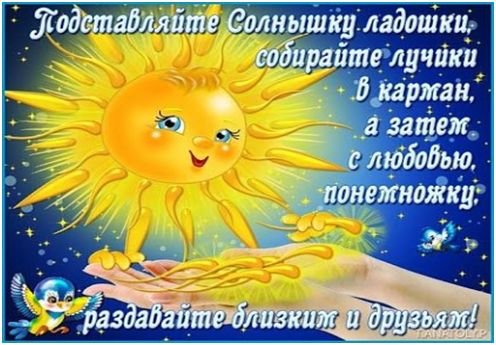 с. Новоселово История клуба замещающих семей «Солнышко»Семья приняла ребенка! Сколько сразу происходит перемен. Как сделать так чтобы ребенок поверил  в тебя,  чтобы ему было комфортно и спокойно, ведь ему пришлось столько пережить…. Как научиться понимать маленького ребенка, затем подростка ершистого, колючего и такого ранимого?  Появляется очень множество вопросов, где взять ответы? А что если объединиться с единомышленниками, организовать такое место, где можно получить квалифицированную помощь психологов, где каждый может поделиться своими трудностями, где тебя поймут, где сообща можно найти решения и выход, из сложившихся ситуаций помогая тем самым друг другу в воспитании приемных детей. Так родилась идея создания клуба замещающих семей под названием «Солнышко».Клуб замещающих семей «Солнышко» был создан в августе 2007 года на базе Новоселовского детско-юношеского центра (в настоящем МБОУ ДО «Новосёловский Центр творчества и туризма»), руководитель – Михайлова Л.В.  (в настоящем  Гущина Л.В.). Первая встреча была организована на базе детского оздоровительного лагеря «Соснячок» и с тех пор стало традицией  ежегодно  собираться на  летние сборы клуба:- с 2007 по 2012 годы в состав клуба входили приемные семьи Новоселовского района,  1семья в составе ребят и педагога социально реабилитационного центра для несовершеннолетних «Приморский», педагоги и учащиеся Новоселовского ДЮЦ, 1 семья из города Красноярска; -  в 2010 году в работе клуба принимали участие психологи КГУ «Центр развития семейных форм воспитания;- участниками клуба организована работа творческих площадок, на которых родители и дети знакомились с основами  декоративно-прикладного творчества;-  наш клуб постоянный гость дома-интерната для стариков;- активные участники районных выставок декоративно-прикладного творчества;- в 2009 году 8 летний ребенок занял 1 место в Краевом конкурсе «Сотвори чудо»;- 10 марта 2008 года был совершен однодневный поход выходного дня в пещеру «Археологическая» поселок Малая-Сыя;- летом 2008 года наш проект «Моя семья-моё богатство» стал победителем конкурса социальных проектов грантовой программы Красноярского края «Социальное партнерство во имя развития», получили грантовую  поддержку в размере 100 тыс. руб. на которые приобрели туристическое оборудование;- в 2008 году клубом организован и проведен семейный туристический слет среди замещающих, многодетных семей Новоселовского района в котором приняло участие 10 семей;- в 2009 году организовали и провели второй районный семейный туристический слет, в котором приняло участие 11 семей;-  в 2009, 2010 годах  побывали на экскурсии в парке флоры и фауны «Роев ручей»;- в декабре 2009 году посетили театр юного зрителя (ТЮЗ),   в городе Красноярске;- в 2010 году посмотрели представление в цирке города Красноярска;- с 2007 года о деятельности клуба, о наших семьях вышло много статей и заметок в районной газете «Грани», в 2009 году о туристическом слете выпущен репортаж на канале «Енисей регион»;-  в 2010 году мы участники краевого фотоконкурса «Традиции нашей семьи», фотография была помещена на страницах еженедельника «АиФ на Енисее»;- с 2009 по 2011 год  участники  краевого Фестиваля по легоконструированию;-  2012 году участники краевого массового мероприятия от  депутата законодательного собрания В.В. Зырянова.Настоящее клуба замещающих семей «Солнышко»Клуб замещающих семей «Солнышко» организован на базе МБОУ ДО «Новосёловский Центр творчества и туризма» при поддержке администрации Новоселовского района, отдела опеки и попечительства администрации Новоселовского района. В состав клуба входят  семьи Новоселовского района, в которых воспитываются приемные дети.С августа 2017 года по май 2018 года в программу клуба замещающих семей «Солнышко» входило:-работа творческой площадки по  ДООП «Сказка своими руками» художественной направленности;-работа творческой площадки по ДООП «Туризм и краеведение» туристской направленности;- участие в конкурсах, выставках;- обмен опытом родителями во время сборов в воспитании приемных детей, консультации главного специалиста отдела опеки и попечительства администрации Новоселовского района.  В мероприятиях клуба приняли участие: 12 семей   (42 человека),  заместитель Главы по социальным вопросам А.В. Бердюгин, главный специалист отдела опеки и попечительства администрации Новоселовского района Т.В. Карсакова, ответственный секретарь комиссии по делам несовершеннолетних и защите их прав  Л.П. Виниченко,  директор МБОУ ДО «Новосёловский Центр творчества и туризма» О.Н. Хихлатых, педагог дополнительного образования МБОУ ДО «Новосёловский Центр творчества и туризма»  Л.А. Юнг, педагог дополнительного образования МБОУ ДО «Новосёловский Центр творчества и туризма»  А.Ю. Федорова, руководитель клуба замещающих семей «Солнышко», заместитель директора по УВР МБОУ ДО «Новосёловский Центр творчества и туризма» Л.В. Гущина.Результаты  деятельности клуба с августа  2017 годаПлан работы на 2018-2019 учебный годКлуб замещающих семей «Солнышко» объединяет родителей и детей из приемных семей. Совместные занятия по изготовлению  творческих работ, участие в конкурсах, туристических слетах, пеших и спелеопоходах, экскурсиях по достопримечательностям Красноярского края, посещение музеев, театров все это способствует сближению детей и взрослых. Особенно в походных условиях дети становятся терпеливее, активнее, внимательнее друг к другу. Появляется возможность принятия самостоятельных решений, что дает ощущение реальной ответственности за дело, за себя, за свою семью. Туризм повышает веру ребенка в себя, в собственные силы и возможности. Консультации специалистов помогут родителям проанализировать и обогатить личный  опыт по воспитанию приемных детей.Освещение лучших семейных традиций приемных семей на страницах газеты «Грани», видеорепортажи  МТК «Новоселово» будут способствовать повышению статуса приемной семьи.Основные направления деятельности клуба:- художественное творчество (творческая мастерская для детей и родителей, участие в творческих конкурсах);- туристско-краеведческое (туристские слеты, пешие и спелеопоходы);- консультативная помощь психологов (консультирование родителей по возникающим проблемам);- досуговые  мероприятия для замещающих семей (посещение музеев, театров)Цель работы клуба замещающих семей «Солнышко»:Организация  активной творческой, туристской деятельности родителей и детей Новоселовского района для формирования эмоциональной близости между родителями и детьми.Задачи:1. Организовать консультативную работу психологов с родителями, детьми.2. Организовать работу площадок по художественному, туристскому направленностям.3. Организовать участие родителей и детей в культурно – досуговых, туристских мероприятиях различного уровня.4.Создать условия для посещения культурно-развлекательных мест.5. Освещать деятельность клуба в СМИ с целью повышения статуса приемной семьи.Партнеры:Администрация Новоселовского районаОтдел опеки и попечительства  администрации районаКГКУ  «Центр развития семейных форм воспитания» МКУ «Новоселовский ММЦ»  КГБУ СО Центр семьи «Приморский»Отдел по делам молодежи, физической культуре и спорту администрации районаОбщественно-политическая газета «Грани»МТК «Новоселово»МБОУ Новоселовская СОШ № 5План мероприятийВ Новоселовском районе 86 семей,  в которых воспитывается 147  приемных ребенка.С 2007 года по 2018 год вовлечено в мероприятия клуба с 10 семей до 70. Ожидаемый результат: увеличение количества семей в  мероприятиях клуба с 70 до 80, охват конкурсами художественного творчества  не менее 90% детей  от общего количества приемных детей. Нет ничего больней на этом свете,Чем встретить взгляд ребёнка-сироты,
В его глазах весеннего рассвета 
Вопрос сердечный: «Мамочка, где ты?»
Я прячу взгляд, мне стыдно, горько, жалко,
Чем виноват мальчишка пяти лет?
Его ручонки тянутся к подарку,
Вот только милой мамы рядом нет.
Прости малыш, смотрю в твои глазёнки 
И сердце плачет глубже и больней, 
Не отнимайте детство у ребёнка! 
Не покидайте, матери, детей!
Безумный мир, обиженные дети,
Куда летишь, куда несёшься ты?
Вся красота, всё золото на свете 
Не стоят и слезинки сироты.
Не оставляйте деток, посмотрите
Как радует их ваша доброта, Чужое детство на руки возьмите, 
Не думая, что это сирота.№ п/пДата сбораМесто сбораКол-во семей2007 гДОЛ «Соснячок»6 семей2008гПалаточный лагерь «Вымпел»8 семей2009 г Палаточный лагерь около территории ДОЛ «Соснячок»10 семей2010 гПалаточный лагерь около территории ДОЛ «Соснячок»11 семей2011 гПалаточный лагерь около территории ДОЛ «Соснячок»12 семей2-4 августа 2012 гПалаточный лагерь «Вымпел»10 семей 23-25 августа  2017 гДОЛ «Соснячок» 8 семейДатаМероприятие 23 - 25 августа 2017 годаНа базе ДОЛ «Соснячок» в атмосфере добра, комфорта и доброжелательности состоялся сбор клуба замещающих семей «Солнышко». В течение трех дней семьи приняли участие в работе по дополнительной общеобразовательной программе «Сказка своими руками»,  в туристском квесте, в вечерних мероприятиях.  Педагоги: Людмила Александровна Юнг,  Ирина Васильевна Виндерголлер познакомили участников с историей создания, видом кукол. Ребятами и родителями были изготовлены и  представлены разнообразные куклы, это были домовята, обереги, красивые феи и озорные девчушки. Психолог, семейный консультант Светлана Николаевна Нуждина на своих занятиях помогла разобраться и снять психологическое напряжение в отношениях между детьми и родителями.          Весело, интересно с юмором и призами  состоялись  вечерние мероприятия, проведение которых организовала Александра Александровна Чернова. Дети и родители представляли свои семьи, рассказывали о своих увлечениях, шутили, играли, пели песни.По окончании сбора каждой семье и педагогам были вручены благодарности, а ребята получили сертификаты об обучении на первом модуле по теме «Куклы».         Учащиеся модульной школы продолжат свое обучение в течение учебного    года на мастер-классах, творческих площадках, примут участие в муниципальных этапах краевых конкурсов художественного творчества. 21 - 24 сентября 2017 годаСемейная команда - участница районного  семейного туристского фестиваля  «Папа, мама, я – туристская семья».3 декабря 2017 годаВ Центре творчества и туризма  состоялась творческая площадка для детей и родителей клуба «Солнышко».  В работе творческой площадки приняли участие учащиеся  ДООП «Сказка своими руками», родители, директор Центра О.Н. Хихлатых,  заместитель Главы по социальным вопросам А.В. Бердюгин. Участники познакомились с техникой скрапбукинг,  изготовили фотоальбом для фотографий, которые предоставил Центр и праздничные открытки.  Также начали шить по выкройкам изделие: символ года 2018. Домашним заданием стало дошить игрушку - собачку, одеть и подготовить о ней рассказ. По окончании работы участники продемонстрировали свои фотоальбомы  и открытки. Мероприятие завершилось вручением сертификатов  и подарков. 25 февраля 2018 годаВ  Центре состоялась встреча участников семейного клуба «Солнышко».  На встречу приехало 8 семей из пяти территорий Новоселовского района: с. Интикуль, с. Комы, с. Легостаево, с. Новоселово, с. Светлолобово.Ребята   приняли участие в работе площадок: туристская   в рамках программы   «Туризм и краеведение»– руководитель Ольга Николаевна Хихлатых и в двух творческих площадках  в рамках ДООП «Сказка своими руками»: работа с бисером, педагог Александра Юрьевна Федорова и работа по изготовлению праздничной открытки в технике квилинг, педагог Людмила Александровна Юнг. Для родителей специалисты МКУ «Новосёловский ММЦ» провели первое практическое занятие, на котором родители проигрывали проблемные ситуации, встречающиеся в повседневной жизни. Мероприятие закончилось сюрпризным моментом и  праздничным чаепитием, на котором ребята подарили своим мамам поздравительные открытки в преддверии женского праздника 8 марта и Мария Васильевна Волгина подарила всем женщинам цветы. Участники клуба «Солнышко» выражают благодарность специалистам МКУ «Новосёловский ММЦ» за профессионализм и понимание наших проблем15 апреля 2018 года  В Центре творчества и туризма состоялся сбор участников  семейного клуба «Солнышко».  В сборе клуба приняли участие ребята и родители из приемных семей, гостем была главный специалист -ответственный секретарь комиссии по делам несовершеннолетних и защите их прав - Виниченко Лариса Петровна с сыном Рустамом.Девчонки  и мальчишки под руководством директора Центра Ольги Николаевны Хихлатых прошли туристские этапы: без потерь преодолели болото, пробирались в лабиринте, наловили много рыбы. Наградой за смелость и находчивость были сладкие призы. Затем ребят и родителей ждали творческие площадки.           На творческой площадке по бисероплетению, педагог Александра Юрьевна Федорова,  ребята своими руками изготовили из бисера бабочек, одна красивей другой. Сколько было восхищения у ребят от ярких, удивительных поделок! Но всех поразил мастер-класс  главного специалиста отдела опеки и попечительства администрации Новоселовского района Татьяны Викторовны Карсаковой. Татьяна Викторовна оказывается большая рукодельница, у нее было много волшебных коробочек, в которых лежали ленточки, тесемочки, бусинки, пуговички. Своим богатством Татьяна Викторовна поделилась со всеми участниками мастер-класса. Как было трудно сначала разобраться в какую сторону надо подогнуть, развернуть, подшить и приклеить.  Но мы все справились благодаря Татьяны Викторовны!  Она   научила нас творить красивые, оригинальные украшения для волос и броши из георгиевской ленты. Огромное спасибо руководителям за туристские, творческие занятия, ведь они дают возможность детям и родителям быть ближе, лучше понимать друг друга, что очень важно для наших семей!Май 2018 годаУчастники семейного клуба «Солнышко» присоединились к краевой акции школьников «Обелиск», направленной на благоустройство публичных мест памяти, оказание помощи ветеранам Великой Отечественной войне 1941-1945 годов, труженикам тыла. Ребята  приняли участие:- с 26 апреля по 6 мая в мастер-классах (организованные педагогами МБОУ ДО «Новосёловский Центр творчества и туризма») по изготовлению памятной броши из георгиевской ленточки. Затем ребята и взрослые подарили броши и поздравительные открытки жителям и гостям Новоселовского района; - 4 мая в торжественной встрече (организованной педагогами МБОУ Новоселовской СОШ № 5 и Новоселовским комплексным центром социального обслуживания населения)  с пожилыми людьми категории дети войны. Ребята читали стихи, пели песни, дарили подарки, изготовленные своими руками, за чаепитием задавали много вопросов старикам о военной жизни. Состоялась торжественная, трогательная встреча! - 7 мая в торжественном митинге (организованном педагогами МБОУ Новоселовской СОШ № 5)  в Парке Победы. Участники митинга первыми почтили память героям и жертвам Великой Отечественной войны минутой молчания и возложением цветов;- участие в конкурсе поделок и рисунков организованном Новоселовским комплексным центром социального обслуживания населения.  23 мая 2018 годаРодители приняли участие в семинаре «Школа приемных родителей» организованном главным специалистом отдела опеки и попечительства администрации Новоселовского района и  специалистами Центра развития семейных форм воспитания города Красноярска.№ п/пМероприятие/место проведенияДатаПартнеры1. Слет   «Мы - вместе»21-23 сентября 2018Администрация Новоселовского районаОтдел опеки и попечительства  администрации районаКГКУ  «Центр развития семейных форм воспитания» КГБУ СО Центр семьи «Приморский»Отдел по делам молодежи, физической культуре и спорту администрации районаОбщественно-политическая газета «Грани»МТК «Новоселово» 2.Семейный спелеопоход в п. Малая Сыя пещера Археологическая Октябрь 2018Отдел опеки и попечительства  администрации района  3.Творческая площадка по художественному, туристскому направленностям:- реализация ДООП «Художественные ремесла»;- реализация ДООП «Туризм и краеведение»Сентябрь 2018Декабрь 2028Март 2019Май 2019Отдел опеки и попечительства  администрации районаОбщественно-политическая газета «Грани»МТК «Новоселово»4.Освещение лучших семейных традиций приемных семей4 статьи в годАдминистрация Новоселовского районаОтдел опеки и попечительства  администрации районаОбщественно-политическая газета «Грани» МТК «Новоселово»  5.Конкурс творческих работ по изготовлению елочной игрушкиДекабрь 2017Отдел опеки и попечительства  администрации районаОбщественно-политическая газета «Грани»6.Выезд в город Красноярск:- посещение ТЮЗ;- посещение Центральной елки и ледяного городкаЯнварские каникулы 2019 Отдел опеки и попечительства  администрации района7.Участие в краевой Акции «Обелиск»Апрель-май 2019Отдел опеки и попечительства  администрации районаОбщественно-политическая газета «Грани» МТК «Новоселово»                МБОУ Новоселовская СОШ № 58.Конкурсы, выставки художественной направленностиВ течение учебного годаОтдел опеки и попечительства  администрации районаОбщественно-политическая газета «Грани» МТК «Новоселово»                